  Job Description Early Years SEND Teacher	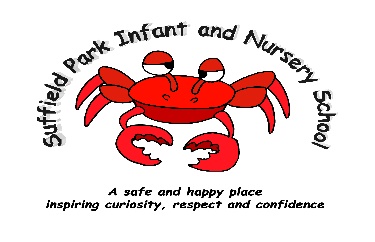 Main duties/responsibilities Employment detailsEmployment detailsName:Signed:                                                                         Date:Job title:SEND Early Years TeacherReports to (job title):Head TeacherLevel and scale point:NegotiableGeneral dutiesPlay an active role in the progress and wellbeing of pupils within any class or group to which they are assigned.Implement the school’s schemes of work, and comply with school policies and procedures, in particular those relating to the wellbeing and safeguarding of children.Attend staff meetings, inset days, parents’ evenings, parent consultation meetings, and any other functions or meetings required.Assist with the organisation of, and participate in, extra-curricular activities.Work with year group members wherever possible, e.g. attendance at departmental meetings, and in preparation and displays of work.Take responsibility for their CPD, and keep up-to-date with developments relating to subject matter.Establish effective working relationships with colleagues, and set a good example for pupils through a high level of professionalism. Participate in any appraisal arrangements made by the school which relate to their performance and that of other teachers.Planning Plan specific learning activities linked to the needs of children in the groupSet appropriate expectations for pupils’ learning, setting clear targets for pupils’ learning based on prior attainmentAdapt provision as required to ensure all SEND learners’ needs are met. Incorporate the use of resources into lesson plans, ensuring that equipment is in good working order and suitable for teaching use, and that resources are used effectively.TeachingImplement and deliver an appropriately broad, balanced, relevant and differentiated curriculum for the specified subject area, building on pupils’ prior knowledge. Deliver lessons appropriate to pupils’ different abilities and educational needs, ensuring that they are all able to progress to their potential.Monitor and support the overall progress and development of the pupils within the class/classes in line with Early Years requirements.Provide oral and written assessments and  reports to parents and external agencies as requestedUse Tapestry to create an online learning journal for childrenUse assessments of pupils’ progress to inform future teaching.Prepare informative and constructive written reports for parents which identify how each pupil is performing, and how they can improve within the classroom.Liaise closely with parents about achievements, behaviour concerns, SEN or other concerns. Share and support the school’s duty to provide and monitor opportunities for personal and academic growth.Managing pupilsMaintain high expectations of pupil behaviour, demonstrating a high level of discipline through positive and productive relationships and well-focussed teaching.Adhere to the processes outlined in the school’s behaviour policy ensuring that any poor levels of behaviour are dealt with appropriately and with due regard to a child’s SEND need. Through effective teaching, ensure that pupils are challenged and that best use is made of teaching time to promote good levels of behaviour.Employ a range of teaching methods to keep pupils engaged